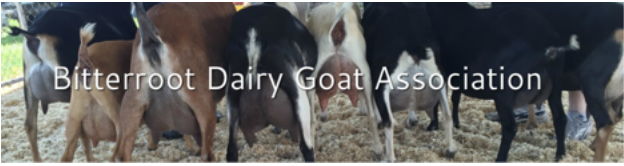 MEMBERSHIP APPLICATIONName: 	_________________________________________________________________Farm Name: ________________________________________________________________Address:  	_________________________________________________________________ 		City:_________________ State_________ Zip _______________________Phone number:__________________________________ Landline________Cell_____Email: _____________________________________________Facebook User Yes/NoWebsite ____________________________________________________________________Preferred method to contact you: email/text/phone/Facebook/messengerGoat Breed(s)______________________________________________________________Membership: Yearly Membership Fee: $25_______Youth Fee: $5 _________Membership Year Starts January 1 through December 31. Dues should be paid by the end of December for the following year. Would you like your breeder contact information or web page listed on our Website: Yes_____ No_____Mail or email entry form to:	Bitterroot Dairy Goat Association-Treasurer	2334 Betty LaneVictor, MT 59875bitterrootdairygoatassociation@gmail.com	Payments accepted through Paypal-bitterrootdairygoatassociation@gmail.com or check mailed to the Treasurer